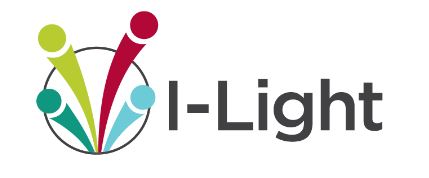 December 3, 2019I-Light Network Advisory Council (NAC)AgendaDear Brandon, Dave, Ryan, Larry and Dave-The inaugural I-Light Network Advisory Council is upon us and I wanted to get the agenda to you to ensure sufficient time to think about the topics and think of other areas we should be looking into for our members.  Discuss why I-Light connectivity is beneficial to the members.Cloud connectivity – What providers are members looking to connect to?ESPORTS – what networks should I-Light concentrate efforts to connect to for the members ESPORTS programs?  NSF CC* Solicitation- Is anyone applying for this NSF opportunity? If not, what are the barriers to applying?VMWare and other products via the Carahsoft / Quilt services contract Redundant connectivity for DR needsEduroam- There is interest in the community but we need to decide if we should support hosting Eduroam for the members or if we support the members by helping them set up their own instance of Eduroam.  Any thoughts to areas of focus we should be working on?Conference Call details:Topic: Network Advisory CouncilTime: Dec 3, 2019 03:00 PM Eastern Time (US and Canada) Join from PC, Mac, Linux, iOS or Android: https://iu.zoom.us/j/110455174 Or Telephone:    Dial: +1 646 558 8656 (US Toll) or +1 669 900 6833 (US Toll)    Meeting ID: 110 455 174    International numbers available: https://iu.zoom.us/u/asXM6rh3aPlease remember, your participation in this forum is invaluable as it will help us provide the I-Light members with the network enhancements and services needed, and we could not do this without your help.  Best,Caroline 